Муниципальное казенное учреждение«Управление образования» Дальнереченского городского округаМуниципальное бюджетное общеобразовательное учреждение «Лицей»Дальнереченского городского округа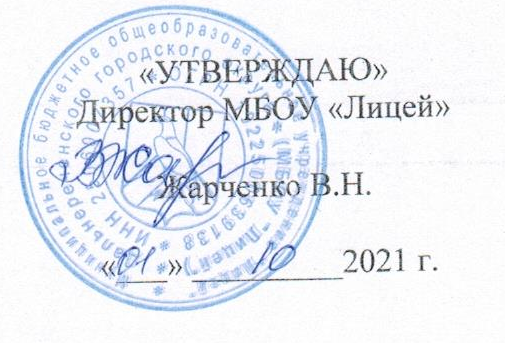 «Школа активного развития»Дополнительная общеобразовательная общеразвивающая программа естественно - научной направленностиВозраст учащихся 6-7 летСрок реализации программы:1 годГончарова Ирина ВикторовнаПедагог дополнительного образованияДальнереческ 2021 1. ОСНОВНЫЕ ХАРАКТЕРИСТИКИ ПРОГРАММЫ1.1 Пояснительная запискаАктуальность программы заключается в формировании у обучающихся дошкольного возраста, основ грамотного чтения и письма, в формировании математических представлений, развитии графических навыков. Программа по «Школе активного развития» подразумевает развитие знаний, умений и навыков у дошкольников, на таком уровне, который позволит дошкольникам стать «успешными школьниками».Направленность программы Ведущей идеей первого направления данной программы является выработка у детей умений ориентироваться в звукобуквенной системе родного языка и на этой основе – развитие интереса и способностей к чтению. Последовательное усвоение понятий «слово», «звук», «слог», «буква», «предложение» в различных игровых упражнениях формирует у ребенка осознание речи, ее произвольности. Ведущей идеей второго направления программы является развитие познавательного интереса к математике через ознакомление детей с различными областями математической действительности. Математика способствует развитию у детей мышления, памяти, внимания, творческого воображения, наблюдательности. Предпосылки для развития логического мышления детей, обучения их умению кратко, точно, ясно и правильно излагать свои мысли. Формирование понятий о числе и арифметических действиях начинается с первых уроков и проводится на основе практических действий с различными группами предметов. Числовой и сюжетный материал должен браться из окружающей действительности. Важнейшее задание на уроках математики имеет игровая деятельность, яркий и разнообразный дидактический материал.Уровень освоения базовый.Отличительные особенности  Ведущей идеей данной программы – создание комфортной среды общения для детей, развитие интеллектуальных способностей, творческого потенциала каждого ребенка и его самореализацию. Содержание программы ориентировано на:обеспечение самоопределения личности, создание условий для ее самореализации;формирование у обучающегося адекватной современному уровню знаний и уровню образовательной программы картины мира;формирование человека и гражданина, интегрированного в современное ему общество и нацеленного на совершенствование этого общества.Адресат программы Программа предназначена для обучающихся 6 - 7 лет.Состав группы может быть разновозрастный, так как в ходе занятий осуществляется индивидуально-дифференцированный подход к обучающимся с учетом уровня сформированности знаний, умений, навыков и индивидуального темпа развития обучающегося.Особенности организации образовательного процесса:- Количество воспитанников в группе – 15 – 30 человек. Если в группе много детей, рекомендуется разделение группы на несколько подгрупп для выполнения определенных заданий.- Длительность занятий – 32 недель, по 2 занятия в неделю во второй половине дня, продолжительность занятия 30 минут.1.2 Цель и задачи программыЦель программы: Формирование компетенций дошкольников, которые необходимы для успешной самореализации в начальной школе, предотвращения стрессов, комплексов, которые могут нивелировать желание учиться на все последующие годы. Задачи программы:Воспитательные:Формирование положительной мотивации к учению, к образованию как к одной из ведущих жизненных ценностей.Воспитание в детях уважение к себе и к другим. Воспитание творчески активной и уверенной в себе и самостоятельной личности.Развивающие:Развитие и формирование мыслительных операций (анализа, синтеза, сравнения, обобщения, классификации, аналогии) в процессе решения математических задач.Развитие умения планировать свои действия, осуществлять решение в соответствии с заданными правилами и алгоритмами, проверять результат своих действий на основе математических понятий.Развитие способности к само-регуляции поведения и проявления волевых усилий. Развитие мелкой моторики и зрительно-двигательной координации.Обучающие:Формирование умений звукобуквенного анализа: учить делить слова на слоги; различать звуки (гласные и согласные, твердые и мягкие согласные, звонкие и глухие согласные); соотносить звук и букву; определять ударный слог; составлять предложение из двух, трех, четырех слов.Развитие фонематического слуха: развитие способности дифференцировать звуки; развитие умений слышать отдельные звуки в словах, определять место заданного звука в слове; интонационно выделять звуки в слове и произносить их изолированно.Ознакомление детей с различными областями математической действительности (количество и счет, величина, ориентировка во времени и пространстве, конструирование). Развитие графических навыков с целью подготовки руки ребенка к письму.1.3 Содержание программыУчебный план Содержание учебного плана1. Раздел: Гласные и согласные звуки1.1 Тема: Гласные буквы первого рядаТеория – понятие буква; гласные буквы первого ряда (а, о, у, ы, э) особенности произношении и обозначения на письме. Признаки гласных звуков.Практика – чтение слогов (ау,уа ,оа,ао.), печатание гласных букв по образцу, составление схем слогов. 1.2 Тема: Согласные буквы (п, б, м, т, д, н, в, ф, к. г, х, й)Теория – согласные буквы и их особенности. Графический образ печатной буквы. Соотнесение звука и буквы. Правила чтения открытых слогов.Практика – штриховка буквы, раскрашивание букв, ощупывание объёмной буквы с закрытыми глазами, выкладывание буквы из различного материала, поиск заданной буквы среди других букв, печатанье слогов; составление и чтение слогов.1.3 Тема: Гласные буквы второго рядаТеория – гласные второго ряда (е, ё, ю, я) и их особенности.Практика – игры и упражнения на отработку навыка чтения слогов: «Дополни слоги до слова одним из двух предложенных слогов (с опорой на картинку или слуховое восприятие слова)».Тема: Согласные буквы (с, з, ц, р, л, ш, ж, ч, щ)Теория – Согласные буквы и их особенности. Графический образ печатной буквы. Соотнесение звука и буквы. Правила чтения закрытых слогов. Понятие «ударение».Практика – сравнение образа буквы с другими буквами, знакомство с буквой посредством художественного слова; перепечатать с образца буквы, состоящие из одного (трёх, четырёх) элементов; отличить правильное и неправильное написание буквы; собрать букву из двух половинок. 1.5 Тема: Твёрдый и мягкий знакиТеория – «Немые» буквы. Правила чтения слов с твёрдым и мягким знаками.Практика - игры и упражнения на отработку навыка чтения слогов: добавить недостающую половинку буквы в слогах, словах, прочитать их; прочитать слова, составленные из букв разного шрифта; отгадать, какая буква потерялась, прочитать слово.2 Раздел: Учусь печатать буквыТеория – элементы букв. Пробел. Заглавная и строчная буква. Правила написания букв, слов.Практика – печатание слогов, слов с ориентировкой на образец; дорисовывание недостающих элементов буквы.3 Раздел: Математическое развитие3.1 Тема: Количество и счет.Теория -знакомство с числами от 0 до 20, учатся писать.Дошкольники считают в пределах 20, используя порядковые числительные (первый, второй).Учатся сопоставлять число, цифру и количество предметов от 1 до 20.Сравнивают числа – соседи.Знакомятся с понятиями: больше, меньше, одинаковое количество.Преобразуют неравенство в равенство и наоборот.Дети узнают основные математические знаки +, -, =, учатся их писать и применять при решении примеров и задач.Практика – правильно читать записанные примеры, равенства, неравенства.Придумывают задачи по рисункам, решают их с опорой на наглядный материал.Учатся составлять число из двух меньших (состав числа) в пределах первого десятка.3.2 Тема: Величина.Теория - сопоставление предметов по различным признакам. Активно используют в своей речи слова: большой, маленький, больше, меньше, одинакового размера; длиннее, короче, одинаковые по длине; выше, ниже, одинаковые по высоте; уже, шире, одинаковые по ширине; толще, тоньше, одинаковые по толщине; легче, тяжелее, одинаковые по весу; одинаковые и разные по форме; одинаковые и разные по цвету.Практика -учатся сравнивать предметы, используя методы наложения, прием попарного сравнения, и выделять предмет из группы предметов по 2 – 3 признакам.Находят в группе предметов «лишний» предмет.Кроме того, у детей развивается глазомер (сравнение предметов на глаз).3.3 Тема: Ориентировка в пространстве.Теория - дети определяют положение предметов в пространстве (слева, справа, вверху, внизу); направление движения: слева направо, справа налево, сверху вниз, снизу-вверх, вперед, назад, в том же направлении, в противоположном направлении; усваивают понятия: далеко, близко, дальше, ближе, высоко, низко, рядом.Практика -дошкольники учатся определять свое положение среди окружающих предметов, усваивают понятия: внутри, вне, используя предлоги: в, на, над, под, за, перед, между, от, к, через.Дети учатся ориентироваться на листе бумаги, в строчке и в столбике клеток.3.4 Тема: Ориентировка во времени.Теория - дети знакомятся с понятиями: год, месяц, день недели, время года, время суток. Знакомятся с весенними, летними, осенними, зимними месяцами.Практика -учатся определять, какой день недели был вчера, позавчера, какой сегодня, какой будет завтра и послезавтра.Используют в речи понятия: долго, дольше, скоро, скорее, потом, быстро, медленно, давно.3.5 Тема: Геометрические фигуры.Теория -  знакомятся с такими геометрическими фигурами, как треугольник, квадрат, прямоугольник, круг, овал, многоугольник. Показывают и называют стороны, углы, вершины фигур. Сравнивают фигуры, чертят геометрические фигуры.Практика -дети классифицируют фигуры по 1 – 3 признакам (форма, размер, цвет).3.6 Тема: Графические работы.Практика -дети учатся штриховать и раскрашивать. Они рисуют точки, узоры, чертят прямые и наклонные палочки, кривые и ломаные линии.Выполняют графические диктанты. Срисовывают различные предметы по клеточкам и точкам и дорисовывают недостающие части предметов.3.7 Тема: Конструирование.Практика -дети, используя счетные палочки, складывают геометрические фигуры, цифры, буквы, предметы, картинки.3.8 Тема: Логические задачи.Практика -дошкольники находят логические связи и закономерности.Выделяют в группе предметов «лишний» предмет, не подходящий по 1 – 3 признакам.Продолжают логический ряд предметов.Группируют предметы по 1 – 3 признакам.На занятиях развивается воображение ребенка (дорисуй рисунок, найди и исправь ошибку художника).Практика -дети собирают головоломки.На занятиях используются загадки математического содержания, задачи – шутки, ребусы.Проводятся занимательные игры, математические конкурсы.Все это способствует развитию у детей логического мышления, находчивости, смекалкиНа занятиях используются загадки математического содержания, задачи – шутки, ребусы.Проводятся занимательные игры, математические конкурсы.Все это способствует развитию у детей логического мышления, находчивости, смекалки.1.4 Планируемые результатыЛичностные результаты:Обучающийся будет творчески активной и уверенной в себе и самостоятельной личностью.У обучающегося будет сформирована положительная мотивация к учению, к образованию как к одной из ведущих жизненных ценностейМетапредметные результаты:Обучающийся будет знать алгоритм мыслительных операций (анализа, синтеза, сравнения, обобщения, классификации, аналогии) в процессе решения задач.Обучающийся приобретёт умения планировать свои действия, осуществлять решение в соответствии с заданными правилами и алгоритмами, проверять результат своих действий на основе математических понятий Предметные результаты:Обучающийся будет знать: звукобуквенный анализ (делить слова на слоги; различать звуки (гласные и согласные, твердые и мягкие согласные, звонкие и глухие согласные); систему эталонов, на основе которой возможно осуществление сенсорного анализа, выделение в сходных предметах отличий, а в разных – сходства.Обучающийся будет уметь: соотносить звук и букву; определять ударный слог; составлять предложение из двух, трех, четырех слов); характеризовать объект, явление, событие с количественной, пространственно-временной точек зрения, замечать сходства и различия форм и величин, использовать знаки, схемы, условные обозначения как общепринятые, так и предложенные детьми;Обучающийся будет владеть: способностью дифференцировать звуки; умениями слышать отдельные звуки в словах, определять место заданного звука в слове; интонационно выделять звуки в слове и произносить их изолированно; практическими умениями устанавливать связи и зависимости, простые закономерности преобразования, изменения (в т.ч. причинно-следственные); решение логических задач.РАЗДЕЛ № 2. ОРГАНИЗАЦИОННО-ПЕДАГОГИЧЕСКИЕ УСЛОВИЯ2.1 Условия реализации программы1. Материально-техническое обеспечение:Программа реализуется в учебном кабинете.Оборудование: стол, стулья, маркерная доска, ноутбук, проектор;Инструменты и материалы:рабочий иллюстрированный учебник с подробными планами всех занятий;руководство для воспитателей и преподавателей;алфавит настенный;линейки;счетные палочки;цветные карандаши (синий, зелёный, красный, жёлтый)USB-флеш-носитель (презентации к занятиям, материалы для воспитателя);раздаточные материалы для занятий;2. Учебно-методическое и информационное обеспечение:Для успешной реализации программы разработано методическое обеспечение: календарный учебный график, подобраны и разработаны конспекты занятий, изготовлен необходимый наглядный и раздаточный материал.Нормативно-правовая база:Федеральный закон от 29.12.2012 № 273-ФЗ «Об образовании в Российской Федерации»;Постановление Правительства РФ от 28 октября 2013 года № 966 «О лицензировании образовательной деятельности»; Постановление Правительства Приморского края от 15 апреля 2021 года № 230-ПП «О внедрении системы персонифицированного финансирования дополнительного образования детей на территории Приморского края»;Список литературы: 1. Е.В. Колесникова. Программа «От звука к букве. Обучение дошкольников элементам грамоты». Рекомендовано учебно-методической лабораторией педагогики начального образования Московского института открытого образования. Издательство ЮВЕНТА, Москва 2017 г.2. Колесникова Е. В. «Развитие математического мышления у детей 5-7лет»3. Петерсон Л. Г., Холина Н. П. «Раз – ступенька, два – ступенька4. Соловьева Е. В. «Математика и логика для дошкольников»5. Е.В.Колесникова, Л.В. Игнатьева. Азбука. Мой первый учебник. Издательство ЮВЕНТА. Москва 2010 г.6. Л.В. Игнатьева «Читаю и пишу». Рабочие тетради №1 т № 2 к книге «АЗБУКА. Мой первый учебник». Издательство ЮВЕНТА. 2010 г.7. "Буквы и слоги", "Слова и предложения" - тетрадь дошкольников по обучению грамоте С.Е. Гаврина, Н.Л. Кутявина;2.2 Оценочные материалы и формы аттестацииОценка качества реализации программы включает в себя текущий, промежуточный и итоговый контроль обучающихся.Первичный контроль: определение исходного уровня знаний и уменийПромежуточный контроль: проводится по завершении изучения раздела программы с целью определения качества усвоения обучающимися программного материала.Итоговый контроль: проводится по результатам прохождения полного курса обучения.Оценка теоретических знаний, обучающихся проводится в процессе собеседований, игр и выполнения диагностических заданий. При этом учитывается умение применять полученные знания на практике при выполнении заданий разной степени сложности.Методы отслеживания успешности овладения обучающимися содержанием программы: педагогическое наблюдение, опрос, выполнение диагностических заданий.Методы диагностики личностного развития детейВ ходе диагностики личностного развития детей используются тесты: «Какая самооценка у вашего ребенка», «Тревожность», методика «Определение уровня воспитанности дошкольников» (по В.А. Васильеву).В диагностической таблице используются следующие обозначения: навык сформирован – С, навык формируется – Ф, навык не сформирован – Н. на основе полученных данных делаются выводы, строится стратегия работы, выявляются сильные и слабые стороны, разрабатывается технология достижения ожидаемого результата, формы и способы устранения недостатков. Для отслеживания результативности проводится предварительный (оценка стартового уровня образовательных возможностей, обучающихся при зачислении на программу, ранее не занимающихся по данной дополнительной общеобразовательной общеразвивающей программе) и итоговый (оценка уровня и качества освоения обучающимися дополнительной общеобразовательной общеразвивающей программы по завершению всего периода обучения по программе) контроль.2.3 Методические материалыПрограмма «Школа активного развития» составлена с учетом психологических и физиологических особенностей обучающихся дошкольного возраста.Методические условия реализации программыЗанятие включает в себя теоретическую часть и практическое выполнение задания. Теоретическая часть занимает примерно 1/3 времени занятия (в зависимости от сложности и новизны учебного материала), практическая работа занимает большую часть занятия.В процессе практической работы, последовательно обучающиеся осваивают приемы и методы чтения слогов, слов, учатся работать на листе бумаги в клетку.При организации занятий максимально используются наглядные и раздаточные материалы, технические средства.2.4 Календарный учебный график2.5 Календарный план воспитательной работы(мероприятия, объём, временные границы)Список литературы:1. Е.В.Колесникова. Программа «От звука к букве. Обучение дошкольников элементам грамоты». Рекомендовано учебно-методической лабораторией педагогики начального образования Московского института открытого образования. Издательство ЮВЕНТА, Москва 2017 г.2. Колесникова Е. В. «Развитие математического мышления у детей 5-7лет»3. Петерсон Л. Г., Холина Н. П. «Раз – ступенька, два – ступенька4. Соловьева Е. В. «Математика и логика для дошкольников»5. Е.В.Колесникова, Л.В. Игнатьева. Азбука. Мой первый учебник. Издательство ЮВЕНТА. Москва 2010 г.6. Л.В. Игнатьева «Читаю и пишу». Рабочие тетради №1 т № 2 к книге «АЗБУКА. Мой первый учебник». Издательство ЮВЕНТА. 2010 г.7. "Буквы и слоги", "Слова и предложения" - тетрадь дошкольников по обучению грамоте С.Е. Гаврина, Н.Л. Кутявина;Название раздела, темы программыОбщее кол-во часовИз них в том числе:Из них в том числе:Формы аттестации/ контроляФормы аттестации/ контроляНазвание раздела, темы программыОбщее кол-во часовТеорияПрактикаIГласные и согласные буквы30525Тематический контроль (опрос, выполнение диагностических заданий)Тематический контроль (опрос, выполнение диагностических заданий)1.1Гласные буквы первого ряда5141.2Согласные буквы (п, б ,м, т, д, н, в, ф, к. г, х, й)10281.3Гласные буквы второго ряда5141.4Согласные буквы (с, з, ц, р, л, ш, ж, ч, щ)9181.5Твёрдый и мягкий знаки10,20,8IIУчусь печатать буквы50,54,5Тематический контроль (выполнение диагностических заданий)Тематический контроль (выполнение диагностических заданий)IIIМатематическое развитие29821Тематический контроль (педагогическое наблюдение)Тематический контроль (педагогическое наблюдение)3.1Количество и счет.6153.2Величина.4133.3Ориентировка в пространстве.4133.4Ориентировка во времени.4133.5Геометрические фигуры.4133.6Графические работы.2113.7Конструирование.2113.8Логические задачи.211Итоговое занятие10,20,8Итоговый контроль (выполнение диагностических заданий)Итоговый контроль (выполнение диагностических заданий)Итого:6413.550.5Диагностика уровня усвоения содержания программного материалаМатематическое развитиеДиагностика уровня усвоения содержания программного материалаМатематическое развитиеДиагностика уровня усвоения содержания программного материалаМатематическое развитиеДиагностика уровня усвоения содержания программного материалаМатематическое развитиеДиагностика уровня усвоения содержания программного материалаМатематическое развитиеДиагностика уровня усвоения содержания программного материалаМатематическое развитиеДиагностика уровня усвоения содержания программного материалаМатематическое развитиеДиагностика уровня усвоения содержания программного материалаМатематическое развитиеДиагностика уровня усвоения содержания программного материалаМатематическое развитиевоспитательвоспитательвоспитательвоспитательгруппагруппаДата проведенияДата проведенияДата проведенияФамилия, имя ребенкаГрафические задачиГеометрические фигурыКоличество и счётВеличинаОриентировка в пространствеОриентировка во времениЛогические задачиДиагностика уровня усвоения содержания программного материалаГласные и согласные буквыДиагностика уровня усвоения содержания программного материалаГласные и согласные буквыДиагностика уровня усвоения содержания программного материалаГласные и согласные буквыДиагностика уровня усвоения содержания программного материалаГласные и согласные буквыДиагностика уровня усвоения содержания программного материалаГласные и согласные буквыДиагностика уровня усвоения содержания программного материалаГласные и согласные буквыДиагностика уровня усвоения содержания программного материалаГласные и согласные буквыДиагностика уровня усвоения содержания программного материалаГласные и согласные буквыДиагностика уровня усвоения содержания программного материалаГласные и согласные буквывоспитательвоспитательвоспитательвоспитательгруппагруппаДата проведенияДата проведенияДата проведенияФамилия, имя ребенкаГласные буквыСогласные буквычтения слоговчтения слоговпечатанье буквпечатанье буквРабота с предложениямиЭтапы образовательного процессаЭтапы образовательного процесса1 годПродолжительность учебного года, неделяПродолжительность учебного года, неделя32Количество учебных днейКоличество учебных дней64Продолжительность учебных периодов1 полугодие15.09.2021- 31.12.2021Продолжительность учебных периодов2 полугодие15.01.2022- 30.04.2022Возраст детей, летВозраст детей, лет6-7Продолжительность занятия, часПродолжительность занятия, час30Режим занятияРежим занятия2 раза/недГодовая учебная нагрузка, часГодовая учебная нагрузка, час64МероприятиеДата, длительностьВоспитательная задачаЭкскурсия в школу1-2 неделя ноября40 минутФормирование положительной мотивации к учению, к образованию как к одной из ведущих жизненных ценностей.Развлечение с первоклассниками «В стране знаний»4 неделя января30 минутСплочение команд для достижения общей цели.Викторина «Будущие первоклассники»4 неделя апреля30 минутВыработка командной деятельности. Сплочение детей и родителей для достижения цели.